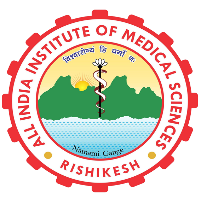 All India Institute of Medical Sciences, Rishikesh, UK, India(Confidential Report)(For all academic personal of and above Grade of Lecture and equivalent grade i.e.Lecture,Assistant Professor, Associate Professor, Additional Professor and Professors)(Only typed proforma is acceptable) PART-I(To be filled in by officer whose work is being reviewed)1.1 HISTORY SHEET1.2 ACADEMIC ACHIEVEMENT (State your academic achievements that are noteworthy for year. This may includeacademic awards, admission to fellowship of academics etc.)1.3 NATURE OF WORK on which you have been engaged during period of this report: Teaching Research, Patient care etc.Reference may be made here to any particular achievements outside scope of your official duties… such as service to cause of Medical Education or Community Welfare or National and International Service. Mention may also be made to contribution made to work of Institute outside scope of normal duties such as work on faculty, committees, organization of seminars, symposia, special lecture, looking after department stores and other administrative work in department.(Be brief and to point; number of words MUST NOT exceed 50)1.4 ACTUAL WORK LOAD:	If your involvement in I & II below is only periodic then state total period spent in hours per year, otherwise mention period as desired)1.4.1 CLINICAL LOAD:Furnish hours per week/ year spent by you in:Signature of Officer whose APAR is being filled PART-II(To be field in by Reporting Officer)2.1 Reporting Officer’s name....................................................................................................................Designation.................................. ........................... ........................... ........................... ......................Length of service put in by officer being reported or under Reporting Officer.From: ...........................Apr...........................to...........................March...........................(Record remarks in respect of only such qualifications of which you have first-hand knowledge. Please be precise and brief. Each statement is to be commented on separately).interestresearch ability : (to score on scale of 1-10, 1 being lowest and 10 being highest)Assessment of work output (weightage to this Section would be 30%)TEACHING ABILITY: (to score on scale of 1-10, 1 being lowest and 10 being highest)Assessment of work output (weightage to this Section would be 30%)PROFESSIONAL COMPETENCE / CLINICAL / LABORATORY etc. (to score on scale of 1-10, 1 being lowest and 10 being highest)Assessment of work output (weightage to this Section would be 30%)GENERAL COMPETENCE (to score on scale of 1-10, 1 being lowest and 10 being highest)	Assessment of work output (weightage to this Section would be 10%)SummarySignature of Reporting Officer..............................................................Designation..............................................................................................Date..........................................................................................................NOTES FOR GUIDANCE OF REPORTING OFFICER:-1.	Preparation of reliable reports on staff is an exceedingly important duty. In fairness to staff  reported on, as in interest of smooth and efficient working of Department and Institute, reports should be carefully and critically made. Reporting Officer should not discuss his assessment with anyone, except Reviewing Officer, if he requires you to do so.2.	Concentrate on one factor at a time and study implications of each factor carefully. Do not feel obliged to mark under every heading, as some of headings may be inapplicable. Do not attempt to guess any quality, which you have not been able to judge at first hand. In such   ses, make no marking at all.3.	Do not be afraid of giving low markings if they are called for. No one can equally good in every way and some low marking may be justified even for most brilliant.4.	Markings should not take account of age.5.	Do not allow any personal feelings to govern assessment. Assessment requires appraisal of an officer in terms of his ACTUAL PERFORMANCE.PART-III3.1 REPORT BY REVIEWING OFFICER:3.1.1	Do you agree with officer’s own account as recorded in this report.3.2.2	Do you agree with observations of Reporting Officer?3.2.3	Do you agree with reporting officer’s overall assessment of officer reported upon/Column VI of Part II.3.2.4	Assessment of Integrity.3.2.5	Has officer been informed of any markings below.	‘Normal’ with which you agree? If he/she has not been, please state why?3.2.6	General remarks by reviewing officer, including a note of any particular achievement.Signature of Reviewing Officer..............................................................Designation...............................................................................................Date............................................................................................................Note :	Reviewing Officer should normally discuss adverse markings which are below “normal” with Reporting Officer and should make suggestions for improvement, to reporting officer and, if necessary with officer reported upon and therefore, record his remarks against Column 5 and 6 above.Remarks of Accepting Authority4.1 Comments by Accepting Authority Signatures of Accepting Authority................................................		Date............................Designation......................................................................................NameDesignationDepartmentPermanent Address, Communication addressEmail IDMobile #DoBGenderAwards & recognition:1.2.Date of Joining in AIIMS RishikeshWhether on probation (Yes / No)Level of Pay Health status (Certified by MS, AIIMS Rishikesh and tests from AIIMS, Rishikesh only)Submitted Not Submitted Health status (Certified by MS, AIIMS Rishikesh and tests from AIIMS, Rishikesh only) Property Return Submitted Not Submitted  Property Return 1.4.1Patient care in outpatient service: 1.4.2Patient care in inpatient service:1.4.3Patient care in special clinics (name clinic)1.4.4In operation theatre:1.4.5In case of non-clinical service departments (Pathology,Microbiology, Pharmacology, etc.indicate work-load you carry per year:1.5 TEACHING: (For whole year)TEACHING: (For whole year)1.5.1UNDERGRADUATEUNDERGRADUATE1.5.1.1No. of lectures / seminar allotted to you- No. of lectures / seminar allotted to you- 1.5.1.2No. of lectures/ seminars taken by youNo. of lectures/ seminars taken by you1.5.1.3Hours per week spent in clinical teaching, demonstrations / tutorials -                            Hours per week spent in clinical teaching, demonstrations / tutorials -                            1.5.2POSTGRADUATEPOSTGRADUATE1.5.2.1Hours per week spent in clinical teaching, seminars, conference, journal Club etc. –   Hours per week spent in clinical teaching, seminars, conference, journal Club etc. –   1.5.2.2No. of postgraduate students writing, these under you as a chief or as a co-supervisor-No. of postgraduate students writing, these under you as a chief or as a co-supervisor-1.5.2.3No. of postgraduate students working in your unit/department of professional training.No. of postgraduate students working in your unit/department of professional training.1.6RESEARCH (Use separate sheet for this column)RESEARCH (Use separate sheet for this column)1.6.1Title of research projects in which you have been involved in previous year As:Chief InvestigatorTitle of research projects in which you have been involved in previous year As:Chief Investigator1.6.2Co-InvestigatorCo-Investigator1.6.3Title of research projects in which you were involved during year under review as: Chief InvestigatorTitle of research projects in which you were involved during year under review as: Chief Investigator1.6.4Co-InvestigatorCo-Investigator1.6.5Extramural 1.6.6Intramural1.6.71.6.81.6.91.6.101.71.8List your publications (Attach separate sheet if there is more than one publication. Name of all authors, with full details of each paper must be mentioned. Vancouver format should be used.”List your publications (Attach separate sheet if there is more than one publication. Name of all authors, with full details of each paper must be mentioned. Vancouver format should be used.”1.6.71.6.81.6.91.6.101.71.8List of papers presented by you in conference.List of papers presented by you in conference.1.6.71.6.81.6.91.6.101.71.8List of papers, with you as co-Author presented in conferences (Name conference and attach separate sheet).List of papers, with you as co-Author presented in conferences (Name conference and attach separate sheet).1.6.71.6.81.6.91.6.101.71.8No. of Ph.D. /D.M. /M.Ch. students Working under you as chief or co-supervisor.No. of Ph.D. /D.M. /M.Ch. students Working under you as chief or co-supervisor.1.6.71.6.81.6.91.6.101.71.8Please mention briefly problems which hampered you from achieving best you can.Please mention briefly problems which hampered you from achieving best you can.1.6.71.6.81.6.91.6.101.71.8ANY OTHER NOTABLE SUBMISSION ANY OTHER NOTABLE SUBMISSION 1.6.71.6.81.6.91.6.101.71.8Reporting AuthorityReviewing AuthorityInitial of Reviewing Authority2.3.1Interest in research2.3.2Theoretical ability and capacity to interpret data2.3.3Experimental and Practical ability2.3.4Originality, Capacity to produce new and good ideas2.3.5Quality of output2.3.6Analytical ability2.3.7Extramural grant 2.3.8Intramural grant 2.3.9Publication2.3.10Presentation 2.3.11Overall Grading on ‘Research’Reporting AuthorityReviewing AuthorityInitial of Reviewing Authority2.4.1Interest in Teaching2.4.2Power of expression, Ability to express himself clearly and concisely2.4.3Punctuality and regularity at assigned sessions/seminars2.4.4Effectiveness, as a teacher/as judged by peer rating/students rating2.4.5Knowledge of current advances in his/her subject2.4.6Popularity with students2.4.7Attitude to work2.4.8Sense of responsibility2.4.9Maintenance of Discipline2.4.10Communication skills2.4.11Overall Grading on ‘Teaching Ability’Reporting AuthorityReviewing AuthorityInitial of Reviewing Authority2.5.1General professional knowledge whether wide, through and up-to-date2.5.2Competence in clinical skills or laboratory or skill pertaining to his discipline2.5.3Leadership qualities2.5.4Capacity to work in team spirit2.5.5Capacity to adhere to time-schedule2.5.6Inter-personal relations2.5.7Overall bearing and personality2.5.8Organising ability2.5.9Strategic planning ability2.5.10Decision making ability2.5.11Coordination ability2.5.12Initiative and drive2.5.13Capacity to work in a team2.5.14Overall Grading on ‘Professional Competence’Reporting AuthorityReviewing AuthorityInitial of Reviewing Authority2.6.1Knowledge of Rules/Regulations/ Procedures in area of function and ability to apply them correctly2.6.2General administrative efficiency2.6.3Integrity2.6.4Relations with public (wherever applicable)2.6.5State of Health2.6.6Assessment of Officer’s overall work in his/her particular position:Overall Grading on ‘General Competence’2.6.7Overall numerical grading on basis of weightage given in Section 2.3 to 2.6 in part II of report2.7.1Property return Submitted Not Submitted 2.7.1Property return 2.7.2Training requirements (Please give recommendations for training with a view to further improving effectiveness and capabilities of Officer)“Training requirements (Please give recommendations for training with a view to further improving effectiveness and capabilities of Officer)“Training requirements (Please give recommendations for training with a view to further improving effectiveness and capabilities of Officer)“2.7.3Pen Picture by Reporting Officer (in about 100 words) on overall qualities of officer including area of strength, extraordinary achievements, significant failures  and attitude towards weaker sections)Pen Picture by Reporting Officer (in about 100 words) on overall qualities of officer including area of strength, extraordinary achievements, significant failures  and attitude towards weaker sections)Pen Picture by Reporting Officer (in about 100 words) on overall qualities of officer including area of strength, extraordinary achievements, significant failures  and attitude towards weaker sections)2.7.4Make any general comments you think desirable (e.g special remarks on any characteristics not brought out. Do you agree with officer’s own account of work recorded in this report or is there anything you wish to modify or add)?)“Make any general comments you think desirable (e.g special remarks on any characteristics not brought out. Do you agree with officer’s own account of work recorded in this report or is there anything you wish to modify or add)?)“Make any general comments you think desirable (e.g special remarks on any characteristics not brought out. Do you agree with officer’s own account of work recorded in this report or is there anything you wish to modify or add)?)“2.7.5Overall Grading on ‘Summary”Overall Grading on ‘Summary”Overall Grading on ‘Summary”